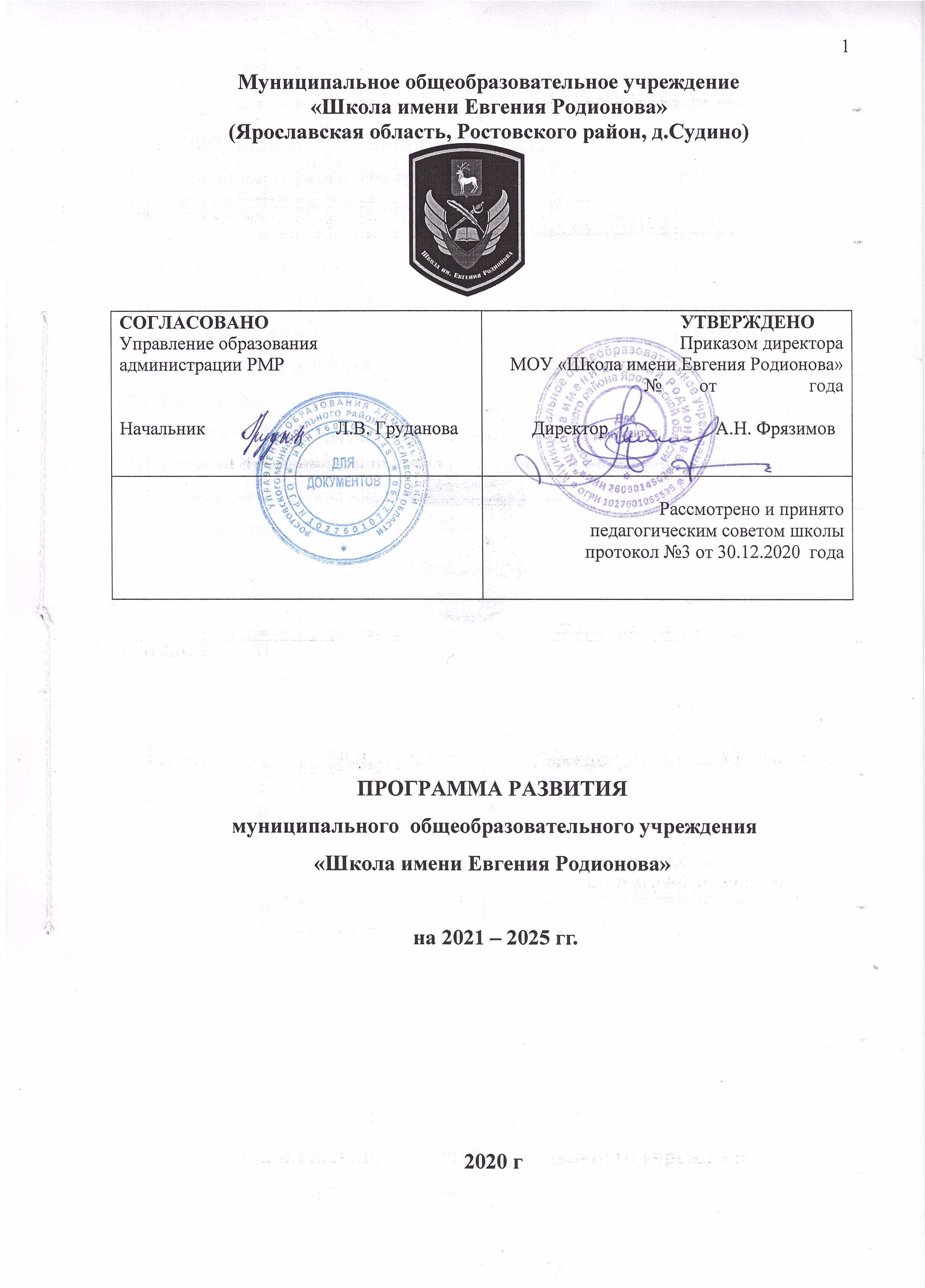 Содержание программыВВОДНЫЙ РАЗДЕЛ ПРОГРАММЫ РАЗВИТИЯ                                          3Аннотация (паспорт Программы)                                                                       3Информационная справка о школе                                                                    8АНАЛИТИЧЕСКИЙ РАЗДЕЛ ПРОГРАММЫ РАЗВИТИЯ                        13СОДЕРЖАТЕЛЬНЫЙ (ПРАКТИЧЕСКИЙ) РАЗДЕЛ ПРОГРАММЫ РАЗВИТИЯ ШКОЛЫ                                                                                           21  3.1. Оптимизация системы управления                                                                        213.2. Выход из ШНОР                                                                                                         223.3. Развитие личностного потенциала                                                                         253.4. Изменение школьной инфраструктуры                                                                283.5. Модель выпускника школы                                                                                    30                 ВВОДНЫЙ РАЗДЕЛ ПРОГРАММЫ РАЗВИТИЯАннотация (паспорт Программы)Программа развития муниципального образовательного учреждения «Школа имени Евгения Родионова» предназначена для реализации государственного и социального заказа общества, отраженного в основополагающих федеральных нормативных документах (законах, концепциях, программах) и тенденциях развития общества. Данная Программа разработана на основе анализа опыта работы школы с 2013 г. (с момента введения военно-патриотического профиля), а также предыдущей Программы (2014-2019 гг.) и является ее логическим продолжением. Программа обсуждалась на рабочих совещаниях администрации и педагогического коллектива школы, педагогическом совете, собрании общешкольного коллектива.Программа развития МОУ «Школа имени Евгения Родионова» инициирует создание такой воспитательной системы, образовательных программ и технологий, которые обеспечивают осуществление учебно-воспитательного процесса, ориентированного: на общечеловеческие ценности («жизнь», «добро», «семья», «дом», «любовь», «дружба», «Родина»); на ценности демократического общества (человек, его жизнь, честь, достоинство, личная неприкосновенность, свобода, права и ответственность); на гармонизацию взаимоотношений личности с окружающим социумом, природой, самим собой; самореализации в общественно и личностно значимой деятельности; на формирование у школьников готовности к осознанному самостоятельному выбору своего будущего; на интеллектуальное и физическое развитие обучающихся; на формирование основы для подготовки несовершеннолетних граждан к служению Отечеству на поприще государственной гражданской и  военной службы.                                    Паспорт Программы развития школыИнформационная справка о школе                         Общие сведения об общеобразовательной организацииУправление образовательным учреждением    Управление в Муниципальном общеобразовательном учреждении «Школа имени Евгения Родионова» осуществляется на основе Федерального закона «Об образовании в Российской  Федерации»,  Устава  школы  и  локальных  актов,  сотрудничества педагогического, ученического и родительского коллективов.       Цель  управления  школой  заключается  в  формировании  современного образовательного пространства школьной организации, способствующего обеспечению равных  и  всесторонних  возможностей  для  полноценного  образования,  воспитания,  развития каждого участника образовательной деятельности.   Управляющая система школы представлена персональными (директор, заместители директора,  учителя,  классные  руководители)  и коллегиальными  органами  управления.      Управляющая система школы реализует в своей деятельности принципы научности, целенаправленности,  плановости,  систематичности,  перспективности,  единства требований, оптимальности и объективности.       Управление  школой   осуществляет  директор  школы,  в соответствии с действующим законодательством,  которому  подчиняется  трудовой коллектив в целом.       Административные обязанности распределены согласно Уставу, штатному расписанию, четко распределены функциональные обязанности согласно квалификационным характеристикам.Органы управления  образовательным учреждением:Общее собрание  трудового коллектива школыПедагогический совет Родительский комитетУченическое самоуправлениеВсе перечисленные структуры совместными усилиями решают основные задачи образовательного учреждения и соответствуют Уставу  МОУ «Школа имени Евгения Родионова».Организация и содержание образовательной деятельности   Образовательная программа и учебный план на каждый учебный год предусматривают выполнение государственной функции школы – обеспечение базового среднего общего образования и развитие ребёнка в процессе обучения.Учебный план муниципального общеобразовательного учреждения «Школа имени Евгения Родионова», фиксирует общий объем нагрузки, максимальный объём аудиторной нагрузки обучающихся, состав и структуру предметных областей, распределяет учебное время, отводимое на их освоение по классам и учебным предметам.    Учебный план является основным организационным механизмом реализации образовательной программы.   Учебный план для 1-4 классов составлен на основе требований ФГОС НОО,  5-9 классов составлен на основе требовании ФГОС ООО, 10-11 классов составлен на основе требовании ФГОС СОО. Учебный план предусматривает: 4-летний срок освоения образовательных программ начального общего образования для 1 – 4 классов; 5-летний срок освоения образовательных программ основного общего образования для 5 – 9 классов; 2-летний срок освоения образовательных программ среднего общего образования 10 – 11 классов. Форма обучения: очная.Язык обучения: русский.Школа реализует следующие образовательные программы:- основная образовательная программа начального общего образования;- основная образовательная программа основного общего образования;- образовательная программа среднего общего образования;- адаптированная основная общеобразовательная программа образования обучающихся с умственной отсталостью (интеллектуальными нарушениями);- адаптированная основная общеобразовательная программа начального общего образования обучающихся с задержкой психического развития;адаптированная основная общеобразовательная программа начального общего образования обучающихся с задержкой психического развития (вариант 7.1);- адаптированная основная общеобразовательная программа начального общего образования обучающихся с задержкой психического развития;адаптированная основная общеобразовательная программа начального общего образования обучающихся с задержкой психического развития (вариант 7.2);Режим образовательной деятельностиНачало учебных занятий – 8 ч 10 мин.Обучение в начальной школе ведется по программам «Школа России». Все программы утверждены Министерством образования РФ и в полной мере соответствуют достижению прочного усвоения базовых знаний в соответствии с имеющимися стандартами образования. Важный показатель результативности образования – это качество знаний. Качество образовательной деятельности – один из показателей работы всего педагогического коллектива по вопросу развития мотивационной сферы обучающихся, их возможностей, способностей. Применяя в своей работе  разнообразные формы обучения,  инновационные образовательные технологии, учителя совместно с администрацией школы создали все необходимые условия для обучения детей с разными способностями, с разной степенью освоения учебного материала. Качество образовательной деятельности школы в течение года отслеживается по результатам проводимых контрольных работ, итогам учебных четвертей и учебного года. Образовательная деятельность в   школе носит характер системности, открытости. Это позволяет учащимся и родителям постоянно получать информацию о результатах проводимых контрольных работ.                    Основными задачами работы  периода 2013-2020 годов являлись:Формирование особого уклада жизни,  максимально приближенного к армейскому: формирование традиций  кадетских классов. Апробация ритуалов посвящения в кадеты и воспитанники,  присвоения очередного звания.   Корректирование Правил  внутреннего распорядка, Дисциплинарных правил;формирование и развитие органов кадетского самоуправления: Совета кадетской чести, Совета командиров, создание условий для реализации кадетского организаторского потенциала в системе учебно-воспитательного процесса:  организация шефско-наставнической работы в классах.В кадетской школе сложилась особая система учебно-воспитательной работы, приоритетными направлениями которой являются:формирование гражданского поведения  детей и подростков, развитие духовно-нравственного мира обучающихся,военно-патриотическое воспитание на основе ценностей Российской истории, культуры и традиций кадетского движения,создание условий для физического развития учащихся, готовности их к защите Родины, осознанному выбору профессии защитника Отечества.Основным контингентом школы  периода  становления стали дети для которых обучение в школе с  кадетским компонентом являлось по сути сюжетно-ролевой игрой в «настоящего военного». Игра выступает средством воспитания личностных качеств будущего защитника Отечества. Вся система воспитательной работы, кадетский компонент образовательного процесса  формирует  основы гражданского поведения, способствует осознанному выбору будущей профессии. На сегодняшний день в Ростовском районе не существует других учреждений, предоставляющих подобный перечень образовательных услуг. В школе разработана модель кадетского самоуправления. Работа Совета командиров,  чередование разовых и постоянных поручений внутри взвода и отделения позволяют кадетам и воспитанникам приобретать организаторский опыт, командные навыки. Школа выходит на новый уровень организации военно-спортивной работы с детьми и подростками. Команда кадет-старшеклассников становится призером районных и городских соревнований среди допризывной молодежи.Данная Программа развития, продолжая основные направления развития   школы, в 2021-2024 годах  предполагает работу по улучшению качества образования, совершенствованию материально-технической базы школы и  расширению военно-патриотической работы. АНАЛИТИЧЕСКИЙ РАЗДЕЛ ПРОГРАММЫ РАЗВИТИЯ МОУ  «Школа имени Евгения Родионова»1. .Анализ сохранности контингентаЧисленность обучающихся в 2019-2020 учебном году на конец учебного года составила 227 человек. Наблюдается увеличение количества обучающихся по сравнению с 2013 годом в 5 раз.  Детей, обучающихся по адаптированным программам. Количество учащихся с ОВЗ за период с 2013 года увеличился на 66%. Средняя наполняемость классов (при норме в 15 человек).Средняя наполняемость классов в этом учебном году – 16 человек, произошло увеличение за 8 лет на 39%. Начальное общее образование (1 – 4 классы) -  7 общеобразовательных классов;основное общее образование (5 – 9 классы) – 6 общеобразовательных классов;среднее (полное) общее образование (10 –11 классы) – 2 общеобразовательных класса.Контингент образовательного учреждения.С 2013 года по 2020 год количество учащихся увеличилось на 68%.  В 2015-2016 учебном году выбыло 13,3% учащихся (21 человек), в 2016-2017 учебном году 1,7% (3 человека).Итоги успеваемости начальной школы за 7 летС 2013 года наблюдается повышение качества обучения с 36% до 67%. В 2020 учебном году качество знаний снизилось на 3%.Итоги успеваемости 5-9 классов за 7 лет С  2013 года существования школы, наблюдается положительная динамика качества обучения. С 2013 года качество обучения увеличилось на 20%.  Итоги успеваемости старшего звена школы за 7 летС 2013 года успеваемость в среднем звене находится на уровне 100%. Качество знаний с 2013 года в сравнении с 2020 увеличилось на 28%. Но остается не стабильным, так в 2017 и 2018 годах, оно достигало 71-75%, что объясняется сильным подбором учащихся класса.Общие итоги успеваемости школы С 2013 года успеваемость в школе находится на уровне 100%. Качество знаний с 2013 года в сравнении с 2020 увеличилось на 34%. Можно отметить положительную динамику качества званий.  Сравнительный анализ результатов ЕГЭ за 5 лет(в 2019 году 11 класса в школе не было) По результатам ЕГЭ за последние 5 лет, можно сделать вывод: Увеличивается общий средний результатов ЕГЭ с 46,8 до 50; Снижается количество выпускников не проходящих минимальный порог ЕГЭ  с 10 человек до 2;Увеличился средний балл ЕГЭ по математике, по остальным предметам динамика не стабильная.Результаты итогового собеседования в 9 классеЗа три года с собеседованием по русскому языку справляются 100% учащихся, средний балл справляемости от 14 до 15 баллов. Двое учащихся в 2020 году набрали высший балл – 19.Сравнение среднего балла с областным и районнымАнализируя результаты ОГЭ, можно отметить: 1.Увеличивается средний балл за три года по русскому языку; 2. Выше областных результатов в 2019 году результаты по химии и биологии.Основные результаты ОГЭ по предметамАнализируя данные таблицы, можно сделать вывод: 1. По всем предметам (кроме математики) 100% справляемость; 2. Наблюдается увеличение качества по предметам: химия, информатика, по остальным предметам снижение. Анализ сильных и слабых сторон (SWOT- анализ) 3.СОДЕРЖАТЕЛЬНЫЙ (ПРАКТИЧЕСКИЙ) РАЗДЕЛ ПРОГРАММЫ РАЗВИТИЯ ШКОЛЫ                                                                                           Цели и задачи программы развития  школына  2021 – 2025 годыПрограмма развития школы в 2021-2025 годах состоит из четырех основных направлений:1.Оптимизация системы управления  школой.2. Выход из ШНОР3. Развитие   личностного потенциала4. Изменение школьной инфраструктуры.3.1. ОПТИМИЗАЦИЯ СИСТЕМЫ УПРАВЛЕНИЯ  ШКОЛОЙЦЕЛЬ:Создание оптимальных условий для  организации современных управленческих решений ЗАДАЧИ:обновление функций управления школой на основе принципов педагогического менеджмента;повышение уровня профессиональной компетентности педагогических и управленческих кадров;использование информационных систем для повышения эффективности управленческих решений;широкое внедрение современных информационных технологий в учебно-воспитательный процесс школы;                                      РЕАЛИЗАЦИЯ НАПРАВЛЕНИЯОЖИДАЕМЫЕ РЕЗУЛЬТАТЫ:повышение эффективности деятельности ОУ;расширение участия субъектов образовательного процесса в управлении школой;повышение профессиональной компетентности педагогических кадров;повышение социальной защищенности педагогов;создание эффективной системы информационного обеспечения образовательного процесса;повышение уровня научно-методического обеспечения профессиональной деятельности педагогов.3.2. ВЫХОД ИЗ ШНОРЦЕЛЬ: Повышение образовательных результатов, обучающихся школы по результатам ГИА (математика и русский язык)ЗАДАЧИ: улучшение качества преподавания;развитие школьной образовательной среды, ориентированной на высокие результаты;активное взаимодействие с внешней средой;                                                                РЕАЛИЗАЦИЯ НАПРАВЛЕНИЯОЖИДАЕМЫЕ РЕЗУЛЬТАТЫ 1. Повышение результатов ГИА к концу 2024 учебного годау обучающихся 9 класса:по русскому языку: было-56 % (4.0) план- 60% (4.0)по математике: было-28 % (3.0)-план- 50 % (3.5)у обучающихся 11 класса:по русскому языку: было- 70 баллов план-   70 балловпо математике (профиль): было- 34 балла -план-60 баллов2. Результаты  Всероссийских проверочных работ:по русскому языку: было- 75 баллов  план-   75 балловпо математике (профиль): было- 60 баллов  план- 60 баллов3.  Результаты участия обучающихся школы: Во всероссийской олимпиаде школьников:  в школьном этапе было-76 % план- 80 %в муниципальном этапе было – 18 % план -25%в интеллектуальных конкурсах:было-30 % план- 50 %4. Результаты сохранности контингента школы:Было- факт –227 план - 260Группа дополнительных показателей 1.	Доля обучающихся, повысивших степень школьной мотивации -60%. 2.	Доля обучающихся, их родителей и педагогов, удовлетворенных качеством условий образования в ОО 90 %.3.	Доля обучающихся, занимающихся по дополнительным образовательным программам – 100 %4.	Доля педагогов школ, включенных в активные формы взаимодействия и саморазвития (профессиональные сообщества, конкурсное движение и др.) – 100%5.	Доля участников образовательных отношений, удовлетворенных материально-техническим обеспечением организации – 75 % 6.	Доля образовательных программ с использованием дистанционных технологий в общем пакете программ ОО-100%.7.	Доля обучающихся с образовательной неспешностью, которым оказана адресная поддержка -100%.3.3. РАЗВИТИЕ ЛИЧНОСТНОГО ПОТЕНЦИАЛАЦель: Воспитание нового поколения учеников и учителей, созидающих вокруг себя пространство позитивного миропорядка, способных проявить себя как личность, свободно и широко мыслящую, творческую, с гибким и вариативным мышлением, способную открыто выражать свою точку зрения и отстаивать ее не боясь ошибиться.  Задачи:- Создать в школе условия для развития социально активной личности, сочетающей в себе высокие нравственные качества, творческую активность и гражданственность;- Скорректировать отношения между детьми и взрослыми - от отношений субординации к отношениям сотрудничества; - Предоставить равные стартовые условия для каждого ребенка, независимо от уровня его актуального развития с момента поступления в школу, через организацию единой для всех, но разнородной образовательной среды; - Создать условия для внутренней дифференциации каждого ученика на основе изучения его личностных проявлений. РЕАЛИЗАЦИЯ НАПРАВЛЕНИЯНа 2021 годНа 2022 годОЖИДАЕМЫЕ РЕЗУЛЬТАТЫ:Главными результатами жизнедеятельности школы в результате станет успешная реализация проектов:Масштабные проекты- Проект  «Школа - районный центр военно-патриотического воспитания» - Проект «Школа - поселенческий социально-культурный центр»- Проект «Центр образования цифрового и гуманитарного профилей «Точка роста»Локальные проекты- Проект «Школа – больше чем уроки»  Подпроекты: «Лаборатория креатива», «Кубрик»   Управление школой носит стратегический и проектный характер, гибко реагирует на запросы и изменения, происходящие в социуме.  В школе работают проектные команды по развитию различных направлений её деятельности. Все решения в школе принимаются коллегиально: программа развития, основные образовательные программы, устав школы, локальные акты являются продуктом коллективной мысли. Учащиеся, педагоги и родители являются активными участниками ежегодного проведения самообследования школы и её образовательной среды, входят в состав различных аналитических и экспертных групп.     Важнейшим ресурсом школы является команда педагогов, прошедших курсы по освоению базового модуля программы по развитию личностного потенциала, разработанной благотворительным фондом Сбербанка «Вклад в будущее». Для создания личностно развивающей образовательной среды школа активно использует учебно-методические материалы фонда. Разработаны новые рабочие программы с интегрированными темами по социально-эмоциональному и когнитивному развитию, дидактические материалы, методические рекомендации, собран банк открытых задач для организации проектов, исследований, творческих занятий для урочной и внеурочной деятельности.   В школе разработана нормативно-правовая база вносимых изменений. Финансовое обеспечение деятельности школы осуществляется за счет бюджетных и внебюджетных средств, а также школа привлекает финансовые средства за счет участия в различных инновационных проектах.3.4. ИЗМЕНЕНИЕ ШКОЛЬНОЙ  ИНФРОСТРУКТУРЫ Цель: Создание материальной базы для оптимального функционирования образовательного учрежденияЗАДАЧИ:достижение достаточной нормативной полноты ресурсного обеспечения учебно-воспитательного процесса; создание комфортных условий образовательной и воспитательной деятельности для всех субъектов педагогического процесса.участие в проекте «Точка роста» создание военно-спортивной базы школы: полоса препятствий, оснащение кабинетов ОБЖ и НВП, приобретение лазерного стрелкового оружия;РЕАЛИЗАЦИЯ НАПРАВЛЕНИЯОЖИДАЕМЫЕ РЕЗУЛЬТАТЫ: ресурсное обеспечение учебно-воспитательного процесса на 95%; комфортные условия образовательной и воспитательной деятельности для всех субъектов педагогического процесса;реализация проекта «Точка роста»; организована полноценная военно-спортивная база на территории школы. МОДЕЛЬ ВЫПУСКНИКА ШКОЛЫМы полагаем, что выпускник нашей школы должен обладать следующими качествами:Полное наименование программыПрограмма развития МОУ «Школа имени Евгения Родионова» на  2021-2025 годы.Основание для разработкиПринятие программы развития школы обусловлено возрастанием роли образовательной сферы в социально-экономическом развитии страны, необходимостью улучшения содержания и технологий образования, развитием системы обеспечения качества образовательных услуг, повышением эффективности управления.Период реализации программы 2021-2025 годы.Этапы реализации ПрограммыПервый этап (2020 - 2021 учебный год) -  аналитикопроектировочный:Разработка направлений приведения образовательной системы школы в соответствие с актуальными изменениями ФЗ № 273 и определение системы мониторинга реализации настоящей Программы.Разработка и осуществление системы мониторинга реализации настоящей Программы.Второй этап (2021 - 2025 учебные годы) - реализующий:-Реализация мероприятий плана  Программы;-Реализация ФГОС ООО и ФГОС СОО -Реализация образовательных и воспитательных проектов.-Научно-методическое и нормативно-правовое сопровождение реализации Программы развития;- Анализ промежуточных результатов;Третий этап (2025) - аналитико-обобщающий:-Итоговая диагностика реализации основных программных мероприятий;-Анализ итоговых результатов  реализации Программы;-Обобщение позитивного опыта осуществления программных мероприятий и распространение его среди других образовательных учреждений;Определение целей, задач и направлений стратегии дальнейшего развития школы.Нормативно-правовоеобеспечениепрограммыУказ Президента Российской Федерации от 07.05.2012 № 599 «О мерах по реализации государственной политики в области образования и науки»Федеральный закон «Об образовании в Российской Федерации» от 29.12.2012 № 273-ФЗ- Федеральный государственный образовательный стандарт начального общего образования, утвержденный приказом Министерства образования и науки Российской Федерации от 06.10.2009 № 373;Федеральный государственный образовательный стандарт основного общего образования, утвержденный приказом Министерства образования и науки Российской Федерации от «17» декабря 2010 г. № 1897;Постановление Правительства РФ от 26.12.2017 N 1642 (ред. от 11.08.2020) "Об утверждении государственной программы Российской Федерации "Развитие образования" 2018 - 2025 годы;Конвенция о правах ребёнка;Устав ОУ; Локальные акты школы.- Санитарные правила СП 2.4.3648-20 «Санитарно-эпидемиологические требования к организациям воспитания и обучения, отдыха и оздоровления детей и молодежи» Постановление Главного государственного санитарного врача РФ от 28 сентября 2020 г. N 28;Цель программы Организация образовательного и воспитательного процессов  в соответствии с требованиями Федерального Закона «Об образовании в Российской Федерации» и ФГОС.  Создание условий для обеспечения интеллектуального, культурного, физического и нравственного развития обучающихся, их адаптация к жизни в обществе,  формирование основы для подготовки несовершеннолетних граждан к служению Отечеству на поприще государственной гражданской и  военной службы. Основные задачи,мероприятияпрограммы1.  Обновление содержания и технологий обучения в условиях внедрения ФГОС нового поколения.2. Сохранение и укрепление здоровья всех участников образовательного процесса. 3. Повышение эффективности использования современных образовательных технологий в образовательном процессе, в том числе информационно-коммуникационных.4. Создание  общей среды для проявления, поддержки и развития творческих способностей каждого ребенка.5. Создание системы ученического самоуправления, повышение участия учащихся в  принятии решений в рамках школы.6. Оптимизация системы профессионального и личностного роста педагогических работников как необходимое условие современных образовательных отношений.7. Развитие и совершенствование инфраструктуры школы. Обеспечение информационной открытости образовательного пространства школы в целях привлечения партнеров социума для обновления инфраструктуры и содержания образовательного процесса.8. Расширение государственно — общественной системы управления школой.Ожидаемые конечные результатыВ  воспитательно-образовательном процессе:- выход из ШНОР.- к  концу обучения в основной школе обучающиеся готовы к осознанному выбору индивидуальной образовательной траектории в профессиональном пространстве социума.- у обучающихся сформированы высокие гражданские, патриотические и духовно-нравственные качества. - оптимизирована учебная, физическая, психологическая нагрузка обучающихся и педагогов школы, созданы  условия для сохранения здоровья обучающихся.- разработаны и внедрены в педагогическую практику образовательного учреждения адаптированные учебные  программы.В системе управления:в школе будет действовать обновленная система управления, разработанная с учетом современного законодательства и тенденций развития управленческой науки;нормативно-правовая и научно-методическая база школы будет соответствовать требованиям ФЗ-273, ФГОС и современным направлениям развития психолого-педагогической науки и практики;система мониторинга станет неотъемлемой основой управления развитием школы;будет отмечаться рост привлеченных средств в соответствии с расширением образовательных услуг и партнерских отношений школы.В обновлении инфраструктуры:инфраструктура и организация образовательного процесса школы будет максимально возможно соответствовать требованиям ФЗ-273, СанПиНов и другим нормативно-правовым актам, регламентирующим организацию образовательного процесса;80% кабинетов будут максимально возможно оснащены в соответствии с требованиями ФГОС общего образования;не менее 95 % учебных кабинетов будет иметь доступ к локальной сети школы и к Интернет-ресурсам;В совершенствовании профессионального мастерства педагогического коллектива:100 % педагогов и руководителей школы пройдет повышение квалификации и (или) профессиональную переподготовку по современному содержанию образования (в том числе ФГОС соответствующих ступеней образования) и инновационным технологиям; не менее 50 % педагогов будет работать по инновационным образовательным технологиям;не менее 30 % педагогов будут иметь опыт предъявления собственного опыта на профессиональных мероприятиях (на семинарах, научно-практических конференциях, профессиональных конкурсах, в методических, психолого-педагогических изданиях, в том числе электронных и т.д.).В организации образовательного процесса:не менее 5-8 % школьников будет обучаться по индивидуальным учебным планам и программам по выбору в соответствии с личностными склонностями и интересами, в том числе с использованием дистанционных форм и ресурсов образовательных сетей;-100 % учащихся основной и старшей школы будет включено в исследовательскую и проектную деятельность;в школе будет работать программа поддержки талантливых детей (по различным направлениям интеллектуального, творческого, физического развития);В расширении партнерских отношений:не менее 50 % родителей (законных представителей) будет включено в различные формы активного взаимодействия со школой (через участие в решении текущих проблем, участие в общешкольных мероприятиях и т.д.);не менее 3 - 5 партнеров социума (учреждений, организаций, физических лиц) будет участниками реализации общеобразовательных и дополнительных программ школы.РазработчикипрограммыПрограмма разработана Администрацией школы с учетом мнений и предложений представителей педагогического и ученического коллективов, родительской общественности школыЗаказчики программы Администрация Ростовского муниципального района в лице управления образования, родительская общественность и педагогический коллектив школыПорядок управленияреализациейПрограммыКорректировка программы осуществляется педагогическим советом школы; Советом школы.Управление реализацией программы осуществляется директоромИсточникифинансированияБюджетное и внебюджетное финансирование, добровольные пожертвования.Постановление обутверждениипрограммыПрограмма согласована решением Педагогического Совета школы  (протокол № 3   от «30 » декабря 2020 г.) 1. Наименование МОУ в соответствии с УставомМуниципальное общеобразовательное учреждение «Школа имени Евгения Родионова»2. Юридический адрес152121, Российская Федерация, Ярославская область, Ростовский  муниципальный район,  д. Судино д. 27 3. Телефон, адрес электронной почты, адрес официального сайта в сети «Интернет»Телефон:  (48536) 22-4-98E-mail   shkola-sudino@mail.ruСайт http://sudin-ros.edu.yar.ru4. УчредительУправление образования администрации Ростовского муниципального района Ярославской области. Адрес 152155, Ярославская область, г. Ростов, ул. Ленинская,д.56,тел.-факс. 8 (48536) 7-90-605. Администрация:директор     заместитель директора по УВР заместитель директора по МРзаместитель директора по ВРФрязимов Александр НиколаевичСорокина Елена ЮрьевнаТаланова Ирина БорисовнаПокалина Ольга Евгеньевна 6. Лицензиярегистрационный номер № 76Л02 340/16 от 20.06.2016 года.Образовательное учреждение   имеет лицензию на право осуществления следующих видов образовательной деятельности по программам:    общеобразовательная программа начального общего образования,  общеобразовательная программа основного общего образования, общеобразовательная программа среднего (полного) общего образования.  7. Свидетельство о праве на земельный участок (серия, номер, дата, кем выдано).Свидетельство 76АВ № 106550, 05 декабря 2014 г. 8. Свидетельство о государственной аккредитации свидетельство о государственной аккредитации: серия 76А01, регистрационный номер 0000034,№ 108/14 от 10 июня 2014 года, выданное Департаментом образования Ярославской области срок действия до 10 июня 2026 года (ОРГН 1027601065535, ИНН 7609014563). 9. Образовательные программы ОУ (по лицензии) 1. Начальное общее образование;2. Основное общее образование;3. Среднее общее образование	10. Органы самоуправленияПедагогический советРодительский комитетСовет отцовСовет командиров КлассыКоличество сменПродолжительность урока (мин)Количество учебных дней в неделюКоличество учебных недель в году11Ступенчатый режим:– 35 минут (сентябрь – декабрь);– 40 минут (январь – май)5332–11140534Год2012-20132013-20142014-20152015-20162016-20172017-20182018-20192019-2020Кол-во45152160162171191210227Год2012-20132012-20132012-20132013-20142013-20142014-20152014-20152015-20162015-20162016-20172016-20172017-20182017-20182018-20192018-20192018-20192018-20192019-20202019-2020Вид программыВид программыVIIVIIIVIIVIIIVIIVIIIVIIVIIIVIIVIIIVIIVIIIVIIVIIIVIIVIIIVIIVIIIКол-воКол-во102102102122133144174143144Год2012-20132013-20142014-20152015-20162016-20172017-20182018-20192019-2020Кол-во6,413,813,313.514,515,91616,22013-2014 уч. год2013-2014 уч. год2014-2015 уч. год2014-2015 уч. год2015-2016 уч. год2015-2016 уч. год2016-2017 уч. год2016-2017 уч. год2017-2018 уч. год2017-2018 уч. год2018-2019 уч. год2018-2019 уч. год2019-2020 уч. год2019-2020 уч. годКол-во классовКол-во обучающихсяКол-во классовКол-во обучающихсяКол-во классовКол-во обучающихсяКол-во классовКол-во обучающихсяКол-во классовКол-во обучающихсяКол-во классовКол-во обучающихсяКол-во классовКол-во обучающихсяНачальная школа460560581586694694695Основная школа58658656157459061106119Средняя школа2102102152121716213Всего111561215612157121711219121021014227Год2013-20142014-20152015-20162016-20172017-20182018-20192019-2020Качество обучения36%40%48%56%62,7%67%64%Успеваемость 96%96%100%100%100%100%100%Год2013-20142014-20152015-20162016-20172017-20182018-20192019-2020Качество обучения29%31%39%30%39%38%49%Успеваемость 100%96%100%100%100%100%100%Год2013-20142014-20152015-20162016-20172017-20182018-20192019-2020Качество обучения25%26%46%75%71%50% 53%Успеваемость 100%100%100%100%100%100%100%Год2012-20132013-20142014-20152015-20162016-20172017-20182018-20192019-2020Качество обучения17%29%31%34%48%48%38% 51%Успеваемость 100%96%96%100%100%100%100%100%ПредметСредний балл по школе2015 г.Не справилисьСредний балл по школе2016 г.Не справилисьСредний балл по школе2017 г.Не справилисьСредний балл по школе2018 г.Не справилисьСредний балл по школе2020 г.Не справилисьРусский язык59-66-63-70-62,21Математика (профиль)39122,9625234148,51Математика(База)3-4-4,4-4---История---64-50-57---Физика--41-48-42-47-Литература43-------46-Биология--181------Химия53-211------Обществознание40247161-54-46,32Информатика--281------Итого46,8338,51049,4251,51502ГодУчаствовало в собеседованиивсего балловПолучили "зачетПолучили "незачет"2018 год12/100%15,6/из 19 баллов(85%)12/100%02019 год17/10014/19(73%)17/10002020 год18/100%15/19(85%)18/100%0ПредметСредний балл по школе2017 гСредний балл по району2017 г.Средний балл по области2017 гСредний балл по школе2018 г.Средний балл по району2018 г. Средний балл по области2018 гСредний балл по школе2019 г.Средний балл по району2019 г..Средний балл по области2019 гРусский язык27,831,1 32,9 29 31,2 30,5 2930,4Математика 14 15,9 15,6 12 13,9 15,4 1215,6Биология32 26,6 26,4 2133,424,4 2624,4Обществознание23,3 25,8 24,1 24 25,8 24,5 1923,8Информатика13 15,5 15 10 21,114,31314,1Физика------1822,6Химия------3324,4Наименование предмета/ год Кол-во обучающихся, и сдающихСредний баллДоля среднего балла от максимального, %Количество обучающихся (в %), получивших отметкуКоличество обучающихся (в %), получивших отметкуКоличество обучающихся (в %), получивших отметкуКоличество обучающихся (в %), получивших отметкуСправляемость, %Успешность, %Наименование предмета/ год Кол-во обучающихся, и сдающихСредний балл«2»«3»«4»«5»Справляемость, %Успешность, %Русский языкРусский языкРусский языкРусский языкРусский языкРусский языкРусский языкРусский языкРусский языкРусский язык20176/6/100%429-2/34%4/66%-100%66%20187/7/100%429-2/29%5/71%-100%71%201914\14100%429-8/58%3/21%3/21%100%42%Математика Математика Математика Математика Математика Математика Математика Математика Математика Математика 20176/6/100%3,515-3/50%3/50%-100%50%20187/7/100%313-5/71%2/29%-86%29%201914\14100%312-10/72%4/28%-100%28%Информатика Информатика Информатика Информатика Информатика Информатика Информатика Информатика Информатика Информатика 20175/6/83%411-2/40%2/40%1/20%100%60\%20182/7/29%410--2/100%-100%100%20199\14/64%413-36100%Обществознание Обществознание Обществознание Обществознание Обществознание Обществознание Обществознание Обществознание Обществознание Обществознание 20175/6/83%425-2/34%4/66%-100%66%20186/7/86%424-3/50%3/50%-100%50%20198/14/57%319-3/100%--100%0БиологияБиологияБиологияБиологияБиологияБиологияБиологияБиологияБиологияБиология20171/6/16%423--1/100%-100%100%20183/6/43321-3/100%--100%020195/14/35%326-3/60%2/40%100%40%Литература Литература Литература Литература Литература Литература Литература Литература Литература Литература 2017---------20181/7/14%425--1/100%100%100%2019---------ФизикаФизикаФизикаФизикаФизикаФизикаФизикаФизикаФизикаФизика2017---------2018--------20194/14/28183/75%1/25%100%25%ХимияХимияХимияХимияХимияХимияХимияХимияХимияХимия2017---------2018---------20191/14/7%533---1/100%100%100%1. Сильные стороны.2. Слабые стороны.1. Укомплектованность педагогическими кадрами, позволяющая реализовать учебный план в полном объеме.2.Более 50% педагогов каждый год повышают свою квалификацию.3.Понимание частью педагогического коллектива, родителей и обучающихся необходимости развития образовательного учреждения.4.Новая система оплаты труда педагогов, позволяющая оценивать труд учителей по результатам их  труда.5.Есть опыт инновационной деятельности. Школа является региональной инновационной площадкой.6. Есть опыт результатов военно-спортивной деятельности школы на уровне района, области.7. Систематически и планомерно проводятся мероприятия, направленные на сохранение и укрепление здоровья обучающихся.8. Активное участие обучающихся в спортивных мероприятиях и конкурсах проектов различного уровня, призовые места по результатам участия.9. Проведение отдельных внеклассных воспитательных мероприятий на достаточно высоком уровне.10. Сохранение  традиций школы по духовно-нравственному, патриотическому  воспитанию обучающихся.1. Инертность части  педагогов, родителей, общественности и учащихся, сопротивление инновациям.2.Отсутствие инноваций в деятельности образовательного учреждения на данный момент.3. Низкая наполняемость 10-11го  классов.4.Недостаточная материально-техническая база образовательного учреждения  (нет второго спортзала, нет полосы препятствий, нет тренажерного зала, недостаточное оборудование кабинетов ОБЖ и НВП).5. Отсутствие ставок военных воспитателей закрепленных за каждым взводом.6. Частично формальный подход к сохранению  традиций школы по духовно-нравственному воспитанию обучающихся.7. Внеурочная деятельность школы в недостаточной степени  способствует развитию  способностей   обучающихся.3. Возможности.4. Угрозы.1. Разработка и реализация стратегических проектов, которые будут способствовать выводу школы на качественно новый уровень развития.2. Принятие соответствующих нормативных правовых актов, регламентирующих деятельность всех структурных подразделений, всех работников ОУ.3. Привлечение к инновационным процессам родителей и общественность района.  1.  Изменение законодательства, приоритетов развития образования, образовательных программ;  2. Недостаточное финансирование школы;    3. Отсутствие полной поддержки инноваций со стороны педагогов; 4. Увеличение количества учащихся  и проблема нехватки квалифицированных кадров.№МЕРОПРИЯТИЯСРОКОТВЕТСТВЕННЫЙОрганизация профессиональной переподготовки управленческого звена школы и кадрового резерва 2021-2024 гг.ДиректорПодготовка педагогов к реализации основных направлений модернизации образования. Повышение квалификации педагогов. 2021-2022Директор,Зам. директора по ВР, УВРСовершенствование системы  мониторинга родителей и учащихся по вопросам развития школы. Проведение ежегодных публичных отчетоврегулярноЗам. директора по ВРСоциальный педагогРазвитие системы стимулирования инновационной деятельности педагогов2021 Директор,Зам. директораСоздание системы мультимедийной   информации о деятельности школы2021-2022 ДиректорЗам. директораЭтапы и сроки программыЦель Компоненты совместной деятельностиСодержательная характеристика компонентов деятельностиПервый этап  2021 год – аналитико-диагностическийпроведение аналитической и диагностической работы, разработка текста и утверждение программы перехода школы в эффективный режим работы (в части улучшения образовательных результатов)1. Разработка Программы повышения качества образования.1. Анализ социального заказа школе (анкетирование родителей, учащихся).2. Постановка целей и их конкретизация.3. Разработка мероприятий по выполнению Программы, обоснование их актуальности, прогнозирование ожидаемых результатов.Первый этап  2021 год – аналитико-диагностический2. Создание условий необходимых для разработки и освоения Программы.1. Овладение методами изучения личности ребенка, выявление потенциала школьников.2. Кадровое обеспечение реализации программы.3. Разработка необходимого учебно-методического комплекса.Второй этап (ноябрь 2022 года-июнь2023 года) – деятельностныйреализация Программы, доработка и 1. Работа по получению сводных диагностических данных по школе, в том числе по изучению личности ребенка, выявлению интеллектуального потенциала и способностей школьников, качества системы управления, проблем педагогического корпуса.1.  Выявление способностей школьников.2.  Индивидуальная оценка развития личности, возможностей и способностей школьников.3.Диагностика профессиональных затруднений педагогов.4.Формирование системы управления качеством образования в школе.Второй этап (ноябрь 2022 года-июнь2023 года) – деятельностный2. Развитие творческих и интеллектуальных способностей школьников всех возрастных групп, повышение качества обучения и образования.Разработка программ коррекции  индивидуальных образовательных маршрутов школьников.Повышение квалификации педагогов.Совершенствование работы методической службы школыПроведение научно-практических конференций, интеллектуальных марафонов, творческих конкурсов.Создание программ исследовательской деятельности, предусматривающим групповые и индивидуальные занятия.Привлечение родительского сообщества.Создание банка данных по вопросам  оценки качества образования.Третий этап(2023)–этап промежуточного контроля и коррекции.отслеживание и корректировка планов реализации Программыапробация и экспертная оценка информационно-методического обеспечения образовательной деятельности.1. Корректировка, обработка Программы в соответствии с полученными результатами.Четвертый завершающий этап (июнь 2024 года). подведение итогов реализации Программы, распространение опыта работы, разработка нового стратегического плана развития школы.Анализ деятельности по реализации целей и задач Программы, оценка ее результативности, оформление результатов.1. Обработка всех данных, сравнение результатов, полученных в ходе реализации Программы.2. Подведение итогов на педагогическом и общественном совете школы.3. Обобщение и описание хода и результатов, полученных в ходе реализации Программы.4. Отчет по реализации Программы.№п\пМероприятия,действия, событияСрокиОтветственные исполнители1Участие педагогов в сетевых сообществах по вопросам развития ЛРОС Январь-декабрь 2021 гЗам. директора 2Организация и реализация социального проекта Январь-май 2021 гЗам директора  3Управленческий консилиумМай 2021 гДиректор, Совет школы4Информирование родительской общественности о ходе реализации ПроектаМай, октябрь 2021 гДиректор5Образовательная деятельность в социуме по формированию культурного досуга.Май, октябрь   2021 гЗам директора 6Преобразование инфраструктуры школы и её компонентов, в соответствии с разработанным планомИюнь-август 2021 гДиректор, Зам. директора 7Зонирование пространства, предметная насыщенность для различных видов деятельности.Июнь-август 2021 гДиректор, зам. директора  8Создание многофункциональных кабинетов и пространств, оборудованных мобильной мебелью.Июнь-август 2021 гДиректор, зам. директора 9Создание мест для психологической разгрузки.Июнь-август 2021 гДиректор, зам. директора  10Внесение изменений в ООП с учетом развития ЛРОС.Август  2021 гУправленческая команда11Создание на сайте школы электронной приемной, горячей линии, телефона доверия.		Август 2021 гЗам. директора 12Разработка учебного плана с учетом развития ЛРОС.Август  2021 гЗам. директора 13Сессия стратегического анализаСентябрь-октябрь 2021 Управленческая команда№п/пМероприятия, действия, событияСрокиОтветственные  исполнители1Участие педагогов в деятельности  сообществ по вопросам развития ЛРОС Январь-декабрь 2022 гЗам. директора 2Организация педагогических советов по вопросам развития ЛРОС Апрель 2022 гЗам. директора 3Создание единого банка информационных ресурсовАпрель-октябрь 2022Управленческая команда4Управленческий консилиумМай  2022 гДиректор, заучиКорректировка программ внеурочной деятельности творческих лабораторий и студий.  Май-сентябрь 2022 гРабочая группа5Пакет инновационных методических материалов  из опыта работы по развитию личности уч-ся, метапредметных навыков и ключевых компетенций, предметных знаний и умений, дидактические материалы по развитию личностного потенциала, комплект оценочных средств Май-сентябрь 2022Зам. директора 6Информирование родительской общественности о ходе реализации Проекта.Приобретение материально-технического оборудования для организации проектной и исследовательской деятельности, оснащение игровых зон, мобильной мебели, многофункционального инвентаря.Май, октябрь 2022 гIII и IV квартал 2022 гДиректорзам директора 6Информирование родительской общественности о ходе реализации Проекта.Приобретение материально-технического оборудования для организации проектной и исследовательской деятельности, оснащение игровых зон, мобильной мебели, многофункционального инвентаря.Май, октябрь 2022 гIII и IV квартал 2022 гДиректорзам директора 7Преобразование инфраструктуры школы и её компонентов, в соответствии с разработанным планомИюнь-август 2022 гДиректор, Зам. директора 8Создание многофункциональных кабинетов и пространств, оборудованных мобильной мебелью.Июнь-август 2022 гДиректор, зам. директора  9Внесение изменений в ООП всех уровней.Август  2022 гЗам директора 11Разработка учебного плана с учетом развития ЛРОС.Август  2022 гЗам. директора 12Образовательная деятельность в социуме по формированию культурного досуга.май 2022 гЗам директора  13Составление плана финансово-хозяйственного деятельности, с учетом развития ЛРОС декабрь  2022 гДиректор, 14Организация круглых столов для координации и принятия общих решений различных звеньев по развитию ЛРОС.Не реже 1 раза в месяцУправленческая команда16Разработка локальных актов, обеспечивающих поддержку и реализацию проекта.август, сентябрь, декабрь 2022  г Управленческая команда, 17Размещение на сайте и информационных стендах школы, соц.сетях, в СМИ информационных материалов о деятельности школы и ходе реализации Проекта.не реже1 раза в две неделине менее 4 раз в годЗам. директора №МЕРОПРИЯТИЯСРОКОТВЕТСТВЕННЫЙРазработка проекта по благоустройству территории  школы 2021Директор, Строительство полосы препятствий на территории школы2021-2022 Директор, зам директора по ВПР,Зав. хозяйствомСтроительство спортивного городка и игровых площадок на территории  школы2021-2023Директор Зав. хозяйством Составление сметы ремонта интерната и разработка проекта «Точка роста»2020ДиректорЗав. хозяйствомРемонт помещений интерната по проекту «Точка роста»2021ДиректорЗав. хозяйствомУстановление дополнительных камер видеонаблюдения в здании и по периметру школы2020 - 2021Директор Зав. хозяйствомДоукомплектование оборудованием, учебными и наглядными пособиями  учебно-материальной базы физической и военной подготовки кадет2021-2025ДиректорЗав. хозяйствомЗам директора по ВПРОборудование школы громкой связью и оповещением о ЧС2021ДиректорЗав. хозяйствомНаправленияНаправленияНачальная  школа (1 – 4 класс)Основная  школа (5 – 9класс)Средняя (полная) школа (10–11класс)НаправленияЦели:Цели:Цели:Направлениядостижение личностных, предметных и метапредметных результатов, необходимых для продолжения образования.подготовка обучающихся к осознанному и ответственному выбору жизненного и профессионального пути. обеспечить подготовку необходимую и достаточную для продолжения обучения в учреждениях профессионального образования и успешной социализации.Критерии:Критерии:Критерии:Воспитание гражданственности, патриотизма, уважения к правам, свободам и обязанностям человека- иметь ценностное отношение к России, к своей малой родине; - иметь первоначальный опыт постижения ценностей гражданского общества, национальной истории и культуры;- знать свои права и обязанности, иметь   представления о правах и обязанностях человека, гражданина, семьянина, товарища; -  осознавать свои поступки; - знать свои права и обязанности; - иметь ценностное отношение к России, родному городу, краю; - иметь ценностное отношение  к природе, способность охранять ее; - уважать традиции своего  народа; - иметь свое мнение, уметь принимать решение, независимость убеждений;- быть патриотом, носителем ценностей гражданского общества, осознающего свою сопричастность к судьбам Родины;- разделять ценности безопасного  и здорового образа жизни;- знать свои права и обязанности, уметь  их отстаивать; -иметь активную гражданскую позицию; -уметь ориентироваться в общественно-политической жизни страны; - иметь гражданскую ответственности и правовое самосознания;- быть готовым к несению военной службы.Личностная культура- знать моральные нормы и правила нравственного поведения; - уважительно относиться  к традиционным российским религиям;- быть неравнодушным к жизненным проблемам других людей; - анализировать нравственную сторону своих поступков;- почтительно относиться к родителям, к старшим, заботиться о  младших;- бережно относиться к  традициям семьи и школы; - иметь первоначальный опыт участия в различных видах общественно полезной и личностно значимой деятельности; - уметь самостоятельно действовать и отвечать за свои поступки перед семьей и обществом; - владеть первоначальными способами сбережения здоровья;- уметь самоопределяться в различных  учебных и жизненных ситуациях, самостоятельно принимать решения, обеспечивающие успешность;Быть готовым к осуществлению осознанного выбора индивидуальной образовательной или профессиональной траектории;- владение знаниями, опытом и  социальной активностью в гражданско-общественной деятельности; - иметь потребность  в рефлексии и способность осуществлять ее; -иметь уважительное отношение к чужому труду; - гуманизм; - владеть чувством высокой ответственности к своим поступкам;- владеть способами здорового и безопасного для себя и окружающих образа жизни; - осознавать себя личностью, способной принимать самостоятельные решения и нести за них ответственность;- иметь зрелую жизненную позицию, сформированную систему ценностей;- уметь осуществлять экономический, социальный и политический выбор, принимать решения и прогнозировать их последствия; - осознанно и ответственно относиться к своей будущей деловой карьере; - творчески мыслить и находить нестандартные решения;уметь выбрать профессиональный путь, - владеть способами сохранения физического, эмоционального, духовного здоровья;Учебно-познавательная компетентность- иметь положительную мотивацию к  познанию;- иметь сформированный запас УУД; - иметь потребности и начальные умения выражать себя в доступных видах творческой деятельности;- владеть способами преобразования, модифицирования учебной ситуации;- уметь решать учебно-познавательные задачи на основе сформированных предметных знаний и умений, а также универсальных учебных действий; - быть способным к организации собственной деятельности; - иметь устойчивое стремление к познанию, к  расширению своего кругозора; - владеть учебно-организационными,   интеллектуальными способами самостоятельной, познавательной деятельности;- уметь самореализоваться в творческой и исследовательской деятельности;- владеть информационными технологиями, эвристическими методами решения проблем;- иметь целостное представление о мире;- уметь самостоятельно ставить цели и определять пути их достижения,- иметь высокий уровень общеобразовательной подготовки, - иметь устойчивый интерес  к познанию;- воспринимать окружающий мир как целостную систему и  понимать свое предназначение в нем;- владеть способами проектной и  исследовательской деятельности,  методологией познания, стратегиями и способами познания и учения; - иметь способности управлять своей познавательной и интеллектуальной деятельностью; - быть готовым к освоению программ профессионального образования;Информационно-коммуникативная компетентность- владеть первоначальными навыками работы с источниками информации;- уметь выражать свои мысли в соответствии с задачами и  условиями коммуникации;- иметь первоначальные навыки трудового творческого сотрудничества со сверстниками, старшими детьми и взрослыми: быть доброжелательным, уметь слушать собеседника, обосновывать  свое мнение; - уметь самостоятельно искать, анализировать и отбирать необходимую информацию, преобразовывать, сохранять и передавать ее;- уметь выстраивать взаимоотношения с окружающими и отдельными людьми;- иметь опыт индивидуального  и коллективного  познания; - владеть новыми информационными технологиями; - уважать других людей, готовый сотрудничать с ними для достижения совместного результата;- уметь выстраивать критическое отношение к получаемой информации на основе исследования различных источников;- владеть навыками самообразования, работы с новой информацией;Общекультурная компетентность- иметь первоначальный опыт приобщения к ценностям своего народа, традициям, обычаям; - чувство прекрасного; - иметь внешний опрятный вид- уважать культурные ценности других народов;Иметь личный опыт участия в эстетических, экологических инициативах, проектах. - культура поведения; - приобретение навыков этикета; - приобщение к художественным ценностям;- знание норм морали; - уважительное отношение к прошлому;- уважение  истории и культурных и религиозных  ценностей других народов.– иметь ценностные установки на основе интеграции национальной и общечеловеческой культуры;- уважать ценности иных культур, конфессий и мировоззрений, осознавать глобальные проблемы современности, свою роль в их решении;- знать основы искусства, родного и мирового культурного наследия;- владеть нормами морали и культурного поведения. 